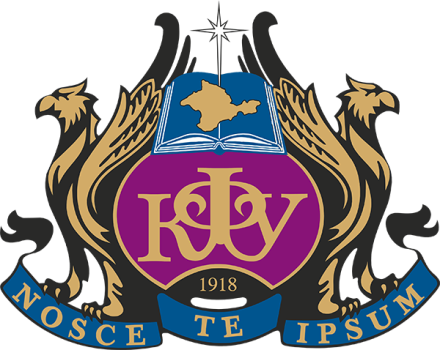 МИНИСТЕРСТВО НАУКИ И ВЫСШЕГО ОБРАЗОВАНИЯРОССИЙСКОЙ ФЕДЕРАЦИИГУМАНИТАРНО-ПЕДАГОГИЧЕСКАЯ АКАДЕМИЯ (филиал) ФГАОУ ВО «Крымский федеральный университет имени В.И. Вернадского» в г. ЯлтеКафедра филологии и методики преподаванияИнформационное письмоУважаемые коллеги!Приглашаем вас принять участие в работе Всероссийской научно-практической конференции«ЛИТЕРАТУРНЫЙ ТРАВЕЛОГ: КРЫМСКИЙ ВЕКТОР»Срок проведения: 6-8 октября 20201 года Место проведения: Республика Крым, г. Ялта,Гуманитарно-педагогическая академия(ул. Севастопольская, 2-а)Основные направления конференции1. Поэтика локального текста в русской и мировой литературе.2. Крымский текст в русской литературе и культуре.3. Образ Крыма в художественной литературе и публицистике: территория, люди, события. 4. Крым в судьбе и творчестве русских и зарубежных писателей;5. Роль художественной литературы в пространстве современной культуры.6. Классическая и современная литература в жанрово-стилистических характеристиках.7. Особенности перевода локального текста на другие языки.8. Литературное краеведение в школе: методика и практика изучения9. Проблемы преподавания языка и литературы в школе: формирование краеведческой и филологической компетенций у обучающихся региональных школ. В рамках конференции запланировано проведение круглого стола с участием профессорско-преподавательского состава и обучающихся Гуманитарно-педагогической академии, а также учителей средних общеобразовательных организаций для обсуждения актуальных методологических вопросов преподавания филологических дисциплин в школах Крыма.Рабочие языки конференции: русский, украинский, английский.Примерная программа работы конференции:6 октября – пленарное заседание, работа секций7 октября – круглый стол «Проблемы преподавания русского и иностранного языка и литературы в школе и в вузе: региональные особенности и адаптация к изменяющимся условиям»8 октября – культурная программаЗаявку на участие в конференции и тезисы просим отправить до 25 сентября 2021 года по электронной почте lulav06@mail.ru (Люликовой Анне Викторовне) (см. Приложение 1).По итогам конференции будет подготовлен сборник материалов с последующим размещением в РИНЦ Контактные телефоны:  +7 978 956 34 45 Люликова Анна Викторовна                                              +7 978 78245 66 Матвиенко Анна Игоревна                                             +7 978 559 64 42 Лобачева Наталья АлександровнаПросим по возможности поделиться данным информационным письмом с заинтересованными специалистами.Надеемся на плодотворное сотрудничество.В зависимости от эпидемиологической ситуации возможно изменения формата конференции на дистанционный с сохранением сложившейся рубрикации.Оргкомитет конференции.Приложение № 1Заявка на участие во Всероссийской научно-практической конференции  «ЛИТЕРАТУРНЫЙ ТРАВЕЛОГ: КРЫМСКИЙ ВЕКТОР»Приложение № 2Требования к публикации тезисовТезисы должны иметь шрифт Times New Roman, кегль 14, интервал 1,5; поля 2 см со всех сторон; абзацный отступ – 1,25, без нумерации страниц, объем 2-3 страницы.Структура тезисов:НАЗВАНИЕ (заглавные буквы).Фамилии и инициалы авторов.Наименование организации или вуза.Город, страна. e-mail автора(ов).Текст тезисов: цель исследования, материал и методы исследования, результаты и их обсуждение, выводы − без выделения разделов, без таблиц и рисунков.Библиографические ссылки оформляются в квадратных скобках. Первая цифра – номер источника в списке литературы, вторая – номер страницы. Например: [4, с. 25], [4, с. 25–27], [4; 7; 12].ЛитератураФамилия, имя, отчество (полностью)Страна, городМесто работы (полностью и сокращенно)ДолжностьУченая степеньУченое званиеТелефон домашний (с кодом города) и / или мобильныйE-mailНазвание доклада / статьи или тезисовДистанционное  / очное  / заочное участие 